ЧЕРКАСЬКА МІСЬКА РАДА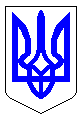 ЧЕРКАСЬКА МІСЬКА РАДАВИКОНАВЧИЙ КОМІТЕТРІШЕННЯВід 09.04.2024 № 468Про проект рішення Черкаської міської ради «Про внесення доповнень до рішення Черкаської міської ради від 22.12.2023 № 51-10 «Про затвердження Програми розвитку земельних відносин та використання і охорони земель в м. Черкаси на 2024-2028 роки» 	Відповідно до Земельного кодексу України, Закону України «Про внесення змін до деяких законодавчих актів України щодо планування використання земель» від 17.06.2020 № 711-IX, статей 33, 40 та 52 Закону України «Про місцеве самоврядування в Україні», частини 3 статті 21 Закону України «Про Державний земельний кадастр», статті 45-1 Закону України «Про землеустрій», частини 11 статті 16-1, частини 3 статті 19 Закону України «Про регулювання містобудівної діяльності», статті 91 Бюджетного кодексу України, на виконання доручення Державної служби України з питань геодезії, картографії та кадастру від 07.12.2023 № 22-28-0.215-1448/2-23, з метою приведення Програми у відповідність до норм чинного законодавства, та подальшого розвитку земельних відносин у м. Черкаси, виконавчий комітет Черкаської міської радиВИРІШИВ:Погодити і подати на розгляд та затвердження Черкаської міської ради проект рішення «Про внесення доповнень до рішення Черкаської міської ради від 22.12.2023 № 51-10 «Про затвердження Програми розвитку земельних відносин та використання і охорони земель в м. Черкаси на 2024-2028 роки».Контроль за виконанням рішення покласти на директора департаменту архітектури та містобудування Черкаської міської ради Савіна А.О.Міський голова                                                                   Анатолій БОНДАРЕНКОПояснювальна запискадо проєкту рішення виконавчого комітету Черкаської міської ради«Про внесення доповнень до Програми розвитку земельних відносин та використання і охорони земель в м. Черкаси від 22.12.2023 № 51-10 «Про затвердження Програми розвитку земельних відносин та використання і охорони земель в м. Черкаси на 2024-2028 роки»З набранням чинності 24.07.2021  Закону України від 17.06.2020 №711-IX “Про внесення змін до деяких законодавчих актів України щодо планування використання земель” спрощено процедуру зміни цільового призначення земельних ділянок. Даний Закон скасовує необхідність розроблення землевпорядної документації та прийняття рішень органами виконавчої влади або місцевого самоврядування щодо зміни цільового призначення в межах визначеного виду функціонального призначення території з моменту внесення до Державного земельного кадастру відомостей про функціональні зони. Відомості про функціональні зони вносяться до Державного земельного кадастру на підставі затверджених комплексних планів просторового розвитку територій територіальних громад, генеральних планів населених пунктів (частина 3 статті 21 Закону України  “Про Державний земельний кадастр”). Для врегулювання земельних відносин в м. Черкаси, на вимоги чинного законодавства для внесення функціональних зон на території міста Черкаси до Державного земельного кадастру виникла необхідність виготовлення обмінного XML- файлу щодо функціональних зон на території міста Черкаси.Враховуючи вищевикладене, після реєстрації функціональних зон в Державному земельному кадастрі на підставі містобудівної документації:1. Зникає необхідність витрачання бюджетних коштів на фінансування землевпорядних робіт (виготовлення проекту землеустрою). Зміна цільового призначення земельних ділянок може бути здійснена державними кадастровими реєстраторами, як безкоштовна адміністративна послуга.2. Через спрощення стадій процедури землевпорядного проектування (скасування надання дозволу, виготовлення, погодження та затвердження проекту землеустрою) максимально скоротиться час щодо зміни цільового  призначення земельних ділянок виключно на підставі містобудівної документації. Це в свою чергу заощадить кошти для суб'єктів господарювання для отримання економічного ефекту від використання земельної ділянки та убезпечить від можливих маніпуляцій.3. Збільшить ефективність використання земельних ділянок, базу оподаткування та надходжень до місцевого бюджету, в тому числі від продажу земельних ділянок.4. Крім того, це дозволить:- забезпечити сталий розвиток територій Територіальної громади з
урахуванням комунальних, громадських та приватних інтересів та
удосконалить управління у сфері містобудівної діяльності та землеустрою;- спростити виконання топографо-геодезичних і картографічних робіт для
потреб просторового планування;- забезпечити ефективне використання та охорону всіх категорій земель у
межах території Територіальних громад, залучати інвесторів, задовольняти
земельні потреби землекористувачів;- сприяти розвитку автоматизованих систем управління ресурсами,
комплексному збереженню повноцінного життєвого середовища, довкілля та
культурної спадщини.Заступник начальника управління – начальник відділу контрольно-договірної роботи управління земельних ресурсів, землеустрою та інспектування					     Роман ЛИСЕНКО		вик. Зоря ІринаЧЕРКАСЬКА МІСЬКА РАДАЧЕРКАСЬКА МІСЬКА РАДАЧЕРКАСЬКА МІСЬКА РАДАЧЕРКАСЬКА МІСЬКА РАДАЧЕРКАСЬКА МІСЬКА РАДА<Проект рішенняПро внесення доповнень до рішення Черкаської міської ради від 22.12.2023 № 51-10 «Про затвердження Програми розвитку земельних відносин та використання і охорони земель в м. Черкаси на 2024-2028 роки» Про внесення доповнень до рішення Черкаської міської ради від 22.12.2023 № 51-10 «Про затвердження Програми розвитку земельних відносин та використання і охорони земель в м. Черкаси на 2024-2028 роки» Про внесення доповнень до рішення Черкаської міської ради від 22.12.2023 № 51-10 «Про затвердження Програми розвитку земельних відносин та використання і охорони земель в м. Черкаси на 2024-2028 роки» Про внесення доповнень до рішення Черкаської міської ради від 22.12.2023 № 51-10 «Про затвердження Програми розвитку земельних відносин та використання і охорони земель в м. Черкаси на 2024-2028 роки» >Відповідно до Земельного кодексу України, Закону України «Про внесення змін до деяких законодавчих актів України щодо планування використання земель» від 17.06.2020 № 711-IX, статей 33, 40 та 52 Закону України «Про місцеве самоврядування в Україні», частини 3 статті 21 Закону України «Про Державний земельний кадастр», статті 45-1 Закону України «Про землеустрій», частини 11 статті 16-1, частини 3 статті 19 Закону України «Про регулювання містобудівної діяльності», статті 91 Бюджетного кодексу України, на виконання доручення Державної служби України з питань геодезії, картографії та кадастру від 07.12.2023 № 22-28-0.215-1448/2-23, з метою приведення Програми у відповідність до норм чинного законодавства, та подальшого розвитку земельних відносин у м. Черкаси, Черкаська міська рада ВИРІШИЛА:1. Внести доповнення до рішення Черкаської міської ради від 22.12.2023        № 51-10 «Про затвердження Програми розвитку земельних відносин та використання і охорони земель в м. Черкаси на 2024-2028 роки», саме:1.1.  Розділ 4 Програми доповнити підрозділом 4.13 наступного змісту:«4.13. Внесення функціональних зон на території міста Черкаси до Державного земельного кадастру. З набранням чинності 24.07.2021  Закону України від 17.06.2020 №711-IX “Про внесення змін до деяких законодавчих актів України щодо планування використання земель” спрощено процедуру зміни цільового призначення земельних ділянок. Цей Закон скасовує необхідність розроблення землевпорядної документації та прийняття рішень органами виконавчої влади або місцевого самоврядування щодо зміни цільового призначення в межах визначеного виду функціонального призначення території з моменту внесення до Державного земельного кадастру відомостей про функціональні зони. Відомості про функціональні зони вносяться до Державного земельного кадастру на підставі затверджених комплексних планів просторового розвитку територій територіальних громад, генеральних планів населених пунктів (частина 3 статті 21 Закону України  “Про Державний земельний кадастр”). Для врегулювання земельних відносин у м. Черкаси, на вимоги чинного законодавства для внесення функціональних зон на території міста Черкаси до Державного земельного кадастру виникла необхідність виготовлення обмінного XML- файлу щодо функціональних зон на території міста Черкаси.»1.2. В Табл.1 «Терміни виконання заходів Програми та відповідальні виконавці» додати пункт 15, а саме:1.3.  В розділі 5 Програми «Загальний обсяг фінансових ресурсів, необхідних для реалізації Програми (кошти бюджету міста Черкаси) на 2024 рік викласти в наступній редакції:«2024 рік – 21041,0 тис. грн.»1.4. В  розділі 7 Програми таблицю 2 «Результативні показники (очікувані), що характеризують виконання Програми» доповнити наступними заходами:Контроль за виконанням рішення покласти на заступника міського голови з питань діяльності виконавчих органів ради Беззубенка В.А. та на голову постійної комісію міської ради з питань земельних відносин та архітектури Моторного Р.В.Міський голова                                                                  Анатолій БОНДАРЕНКОВідповідно до Земельного кодексу України, Закону України «Про внесення змін до деяких законодавчих актів України щодо планування використання земель» від 17.06.2020 № 711-IX, статей 33, 40 та 52 Закону України «Про місцеве самоврядування в Україні», частини 3 статті 21 Закону України «Про Державний земельний кадастр», статті 45-1 Закону України «Про землеустрій», частини 11 статті 16-1, частини 3 статті 19 Закону України «Про регулювання містобудівної діяльності», статті 91 Бюджетного кодексу України, на виконання доручення Державної служби України з питань геодезії, картографії та кадастру від 07.12.2023 № 22-28-0.215-1448/2-23, з метою приведення Програми у відповідність до норм чинного законодавства, та подальшого розвитку земельних відносин у м. Черкаси, Черкаська міська рада ВИРІШИЛА:1. Внести доповнення до рішення Черкаської міської ради від 22.12.2023        № 51-10 «Про затвердження Програми розвитку земельних відносин та використання і охорони земель в м. Черкаси на 2024-2028 роки», саме:1.1.  Розділ 4 Програми доповнити підрозділом 4.13 наступного змісту:«4.13. Внесення функціональних зон на території міста Черкаси до Державного земельного кадастру. З набранням чинності 24.07.2021  Закону України від 17.06.2020 №711-IX “Про внесення змін до деяких законодавчих актів України щодо планування використання земель” спрощено процедуру зміни цільового призначення земельних ділянок. Цей Закон скасовує необхідність розроблення землевпорядної документації та прийняття рішень органами виконавчої влади або місцевого самоврядування щодо зміни цільового призначення в межах визначеного виду функціонального призначення території з моменту внесення до Державного земельного кадастру відомостей про функціональні зони. Відомості про функціональні зони вносяться до Державного земельного кадастру на підставі затверджених комплексних планів просторового розвитку територій територіальних громад, генеральних планів населених пунктів (частина 3 статті 21 Закону України  “Про Державний земельний кадастр”). Для врегулювання земельних відносин у м. Черкаси, на вимоги чинного законодавства для внесення функціональних зон на території міста Черкаси до Державного земельного кадастру виникла необхідність виготовлення обмінного XML- файлу щодо функціональних зон на території міста Черкаси.»1.2. В Табл.1 «Терміни виконання заходів Програми та відповідальні виконавці» додати пункт 15, а саме:1.3.  В розділі 5 Програми «Загальний обсяг фінансових ресурсів, необхідних для реалізації Програми (кошти бюджету міста Черкаси) на 2024 рік викласти в наступній редакції:«2024 рік – 21041,0 тис. грн.»1.4. В  розділі 7 Програми таблицю 2 «Результативні показники (очікувані), що характеризують виконання Програми» доповнити наступними заходами:Контроль за виконанням рішення покласти на заступника міського голови з питань діяльності виконавчих органів ради Беззубенка В.А. та на голову постійної комісію міської ради з питань земельних відносин та архітектури Моторного Р.В.Міський голова                                                                  Анатолій БОНДАРЕНКОВідповідно до Земельного кодексу України, Закону України «Про внесення змін до деяких законодавчих актів України щодо планування використання земель» від 17.06.2020 № 711-IX, статей 33, 40 та 52 Закону України «Про місцеве самоврядування в Україні», частини 3 статті 21 Закону України «Про Державний земельний кадастр», статті 45-1 Закону України «Про землеустрій», частини 11 статті 16-1, частини 3 статті 19 Закону України «Про регулювання містобудівної діяльності», статті 91 Бюджетного кодексу України, на виконання доручення Державної служби України з питань геодезії, картографії та кадастру від 07.12.2023 № 22-28-0.215-1448/2-23, з метою приведення Програми у відповідність до норм чинного законодавства, та подальшого розвитку земельних відносин у м. Черкаси, Черкаська міська рада ВИРІШИЛА:1. Внести доповнення до рішення Черкаської міської ради від 22.12.2023        № 51-10 «Про затвердження Програми розвитку земельних відносин та використання і охорони земель в м. Черкаси на 2024-2028 роки», саме:1.1.  Розділ 4 Програми доповнити підрозділом 4.13 наступного змісту:«4.13. Внесення функціональних зон на території міста Черкаси до Державного земельного кадастру. З набранням чинності 24.07.2021  Закону України від 17.06.2020 №711-IX “Про внесення змін до деяких законодавчих актів України щодо планування використання земель” спрощено процедуру зміни цільового призначення земельних ділянок. Цей Закон скасовує необхідність розроблення землевпорядної документації та прийняття рішень органами виконавчої влади або місцевого самоврядування щодо зміни цільового призначення в межах визначеного виду функціонального призначення території з моменту внесення до Державного земельного кадастру відомостей про функціональні зони. Відомості про функціональні зони вносяться до Державного земельного кадастру на підставі затверджених комплексних планів просторового розвитку територій територіальних громад, генеральних планів населених пунктів (частина 3 статті 21 Закону України  “Про Державний земельний кадастр”). Для врегулювання земельних відносин у м. Черкаси, на вимоги чинного законодавства для внесення функціональних зон на території міста Черкаси до Державного земельного кадастру виникла необхідність виготовлення обмінного XML- файлу щодо функціональних зон на території міста Черкаси.»1.2. В Табл.1 «Терміни виконання заходів Програми та відповідальні виконавці» додати пункт 15, а саме:1.3.  В розділі 5 Програми «Загальний обсяг фінансових ресурсів, необхідних для реалізації Програми (кошти бюджету міста Черкаси) на 2024 рік викласти в наступній редакції:«2024 рік – 21041,0 тис. грн.»1.4. В  розділі 7 Програми таблицю 2 «Результативні показники (очікувані), що характеризують виконання Програми» доповнити наступними заходами:Контроль за виконанням рішення покласти на заступника міського голови з питань діяльності виконавчих органів ради Беззубенка В.А. та на голову постійної комісію міської ради з питань земельних відносин та архітектури Моторного Р.В.Міський голова                                                                  Анатолій БОНДАРЕНКОВідповідно до Земельного кодексу України, Закону України «Про внесення змін до деяких законодавчих актів України щодо планування використання земель» від 17.06.2020 № 711-IX, статей 33, 40 та 52 Закону України «Про місцеве самоврядування в Україні», частини 3 статті 21 Закону України «Про Державний земельний кадастр», статті 45-1 Закону України «Про землеустрій», частини 11 статті 16-1, частини 3 статті 19 Закону України «Про регулювання містобудівної діяльності», статті 91 Бюджетного кодексу України, на виконання доручення Державної служби України з питань геодезії, картографії та кадастру від 07.12.2023 № 22-28-0.215-1448/2-23, з метою приведення Програми у відповідність до норм чинного законодавства, та подальшого розвитку земельних відносин у м. Черкаси, Черкаська міська рада ВИРІШИЛА:1. Внести доповнення до рішення Черкаської міської ради від 22.12.2023        № 51-10 «Про затвердження Програми розвитку земельних відносин та використання і охорони земель в м. Черкаси на 2024-2028 роки», саме:1.1.  Розділ 4 Програми доповнити підрозділом 4.13 наступного змісту:«4.13. Внесення функціональних зон на території міста Черкаси до Державного земельного кадастру. З набранням чинності 24.07.2021  Закону України від 17.06.2020 №711-IX “Про внесення змін до деяких законодавчих актів України щодо планування використання земель” спрощено процедуру зміни цільового призначення земельних ділянок. Цей Закон скасовує необхідність розроблення землевпорядної документації та прийняття рішень органами виконавчої влади або місцевого самоврядування щодо зміни цільового призначення в межах визначеного виду функціонального призначення території з моменту внесення до Державного земельного кадастру відомостей про функціональні зони. Відомості про функціональні зони вносяться до Державного земельного кадастру на підставі затверджених комплексних планів просторового розвитку територій територіальних громад, генеральних планів населених пунктів (частина 3 статті 21 Закону України  “Про Державний земельний кадастр”). Для врегулювання земельних відносин у м. Черкаси, на вимоги чинного законодавства для внесення функціональних зон на території міста Черкаси до Державного земельного кадастру виникла необхідність виготовлення обмінного XML- файлу щодо функціональних зон на території міста Черкаси.»1.2. В Табл.1 «Терміни виконання заходів Програми та відповідальні виконавці» додати пункт 15, а саме:1.3.  В розділі 5 Програми «Загальний обсяг фінансових ресурсів, необхідних для реалізації Програми (кошти бюджету міста Черкаси) на 2024 рік викласти в наступній редакції:«2024 рік – 21041,0 тис. грн.»1.4. В  розділі 7 Програми таблицю 2 «Результативні показники (очікувані), що характеризують виконання Програми» доповнити наступними заходами:Контроль за виконанням рішення покласти на заступника міського голови з питань діяльності виконавчих органів ради Беззубенка В.А. та на голову постійної комісію міської ради з питань земельних відносин та архітектури Моторного Р.В.Міський голова                                                                  Анатолій БОНДАРЕНКОВідповідно до Земельного кодексу України, Закону України «Про внесення змін до деяких законодавчих актів України щодо планування використання земель» від 17.06.2020 № 711-IX, статей 33, 40 та 52 Закону України «Про місцеве самоврядування в Україні», частини 3 статті 21 Закону України «Про Державний земельний кадастр», статті 45-1 Закону України «Про землеустрій», частини 11 статті 16-1, частини 3 статті 19 Закону України «Про регулювання містобудівної діяльності», статті 91 Бюджетного кодексу України, на виконання доручення Державної служби України з питань геодезії, картографії та кадастру від 07.12.2023 № 22-28-0.215-1448/2-23, з метою приведення Програми у відповідність до норм чинного законодавства, та подальшого розвитку земельних відносин у м. Черкаси, Черкаська міська рада ВИРІШИЛА:1. Внести доповнення до рішення Черкаської міської ради від 22.12.2023        № 51-10 «Про затвердження Програми розвитку земельних відносин та використання і охорони земель в м. Черкаси на 2024-2028 роки», саме:1.1.  Розділ 4 Програми доповнити підрозділом 4.13 наступного змісту:«4.13. Внесення функціональних зон на території міста Черкаси до Державного земельного кадастру. З набранням чинності 24.07.2021  Закону України від 17.06.2020 №711-IX “Про внесення змін до деяких законодавчих актів України щодо планування використання земель” спрощено процедуру зміни цільового призначення земельних ділянок. Цей Закон скасовує необхідність розроблення землевпорядної документації та прийняття рішень органами виконавчої влади або місцевого самоврядування щодо зміни цільового призначення в межах визначеного виду функціонального призначення території з моменту внесення до Державного земельного кадастру відомостей про функціональні зони. Відомості про функціональні зони вносяться до Державного земельного кадастру на підставі затверджених комплексних планів просторового розвитку територій територіальних громад, генеральних планів населених пунктів (частина 3 статті 21 Закону України  “Про Державний земельний кадастр”). Для врегулювання земельних відносин у м. Черкаси, на вимоги чинного законодавства для внесення функціональних зон на території міста Черкаси до Державного земельного кадастру виникла необхідність виготовлення обмінного XML- файлу щодо функціональних зон на території міста Черкаси.»1.2. В Табл.1 «Терміни виконання заходів Програми та відповідальні виконавці» додати пункт 15, а саме:1.3.  В розділі 5 Програми «Загальний обсяг фінансових ресурсів, необхідних для реалізації Програми (кошти бюджету міста Черкаси) на 2024 рік викласти в наступній редакції:«2024 рік – 21041,0 тис. грн.»1.4. В  розділі 7 Програми таблицю 2 «Результативні показники (очікувані), що характеризують виконання Програми» доповнити наступними заходами:Контроль за виконанням рішення покласти на заступника міського голови з питань діяльності виконавчих органів ради Беззубенка В.А. та на голову постійної комісію міської ради з питань земельних відносин та архітектури Моторного Р.В.Міський голова                                                                  Анатолій БОНДАРЕНКОВідповідно до Земельного кодексу України, Закону України «Про внесення змін до деяких законодавчих актів України щодо планування використання земель» від 17.06.2020 № 711-IX, статей 33, 40 та 52 Закону України «Про місцеве самоврядування в Україні», частини 3 статті 21 Закону України «Про Державний земельний кадастр», статті 45-1 Закону України «Про землеустрій», частини 11 статті 16-1, частини 3 статті 19 Закону України «Про регулювання містобудівної діяльності», статті 91 Бюджетного кодексу України, на виконання доручення Державної служби України з питань геодезії, картографії та кадастру від 07.12.2023 № 22-28-0.215-1448/2-23, з метою приведення Програми у відповідність до норм чинного законодавства, та подальшого розвитку земельних відносин у м. Черкаси, Черкаська міська рада ВИРІШИЛА:1. Внести доповнення до рішення Черкаської міської ради від 22.12.2023        № 51-10 «Про затвердження Програми розвитку земельних відносин та використання і охорони земель в м. Черкаси на 2024-2028 роки», саме:1.1.  Розділ 4 Програми доповнити підрозділом 4.13 наступного змісту:«4.13. Внесення функціональних зон на території міста Черкаси до Державного земельного кадастру. З набранням чинності 24.07.2021  Закону України від 17.06.2020 №711-IX “Про внесення змін до деяких законодавчих актів України щодо планування використання земель” спрощено процедуру зміни цільового призначення земельних ділянок. Цей Закон скасовує необхідність розроблення землевпорядної документації та прийняття рішень органами виконавчої влади або місцевого самоврядування щодо зміни цільового призначення в межах визначеного виду функціонального призначення території з моменту внесення до Державного земельного кадастру відомостей про функціональні зони. Відомості про функціональні зони вносяться до Державного земельного кадастру на підставі затверджених комплексних планів просторового розвитку територій територіальних громад, генеральних планів населених пунктів (частина 3 статті 21 Закону України  “Про Державний земельний кадастр”). Для врегулювання земельних відносин у м. Черкаси, на вимоги чинного законодавства для внесення функціональних зон на території міста Черкаси до Державного земельного кадастру виникла необхідність виготовлення обмінного XML- файлу щодо функціональних зон на території міста Черкаси.»1.2. В Табл.1 «Терміни виконання заходів Програми та відповідальні виконавці» додати пункт 15, а саме:1.3.  В розділі 5 Програми «Загальний обсяг фінансових ресурсів, необхідних для реалізації Програми (кошти бюджету міста Черкаси) на 2024 рік викласти в наступній редакції:«2024 рік – 21041,0 тис. грн.»1.4. В  розділі 7 Програми таблицю 2 «Результативні показники (очікувані), що характеризують виконання Програми» доповнити наступними заходами:Контроль за виконанням рішення покласти на заступника міського голови з питань діяльності виконавчих органів ради Беззубенка В.А. та на голову постійної комісію міської ради з питань земельних відносин та архітектури Моторного Р.В.Міський голова                                                                  Анатолій БОНДАРЕНКОВідповідно до Земельного кодексу України, Закону України «Про внесення змін до деяких законодавчих актів України щодо планування використання земель» від 17.06.2020 № 711-IX, статей 33, 40 та 52 Закону України «Про місцеве самоврядування в Україні», частини 3 статті 21 Закону України «Про Державний земельний кадастр», статті 45-1 Закону України «Про землеустрій», частини 11 статті 16-1, частини 3 статті 19 Закону України «Про регулювання містобудівної діяльності», статті 91 Бюджетного кодексу України, на виконання доручення Державної служби України з питань геодезії, картографії та кадастру від 07.12.2023 № 22-28-0.215-1448/2-23, з метою приведення Програми у відповідність до норм чинного законодавства, та подальшого розвитку земельних відносин у м. Черкаси, Черкаська міська рада ВИРІШИЛА:1. Внести доповнення до рішення Черкаської міської ради від 22.12.2023        № 51-10 «Про затвердження Програми розвитку земельних відносин та використання і охорони земель в м. Черкаси на 2024-2028 роки», саме:1.1.  Розділ 4 Програми доповнити підрозділом 4.13 наступного змісту:«4.13. Внесення функціональних зон на території міста Черкаси до Державного земельного кадастру. З набранням чинності 24.07.2021  Закону України від 17.06.2020 №711-IX “Про внесення змін до деяких законодавчих актів України щодо планування використання земель” спрощено процедуру зміни цільового призначення земельних ділянок. Цей Закон скасовує необхідність розроблення землевпорядної документації та прийняття рішень органами виконавчої влади або місцевого самоврядування щодо зміни цільового призначення в межах визначеного виду функціонального призначення території з моменту внесення до Державного земельного кадастру відомостей про функціональні зони. Відомості про функціональні зони вносяться до Державного земельного кадастру на підставі затверджених комплексних планів просторового розвитку територій територіальних громад, генеральних планів населених пунктів (частина 3 статті 21 Закону України  “Про Державний земельний кадастр”). Для врегулювання земельних відносин у м. Черкаси, на вимоги чинного законодавства для внесення функціональних зон на території міста Черкаси до Державного земельного кадастру виникла необхідність виготовлення обмінного XML- файлу щодо функціональних зон на території міста Черкаси.»1.2. В Табл.1 «Терміни виконання заходів Програми та відповідальні виконавці» додати пункт 15, а саме:1.3.  В розділі 5 Програми «Загальний обсяг фінансових ресурсів, необхідних для реалізації Програми (кошти бюджету міста Черкаси) на 2024 рік викласти в наступній редакції:«2024 рік – 21041,0 тис. грн.»1.4. В  розділі 7 Програми таблицю 2 «Результативні показники (очікувані), що характеризують виконання Програми» доповнити наступними заходами:Контроль за виконанням рішення покласти на заступника міського голови з питань діяльності виконавчих органів ради Беззубенка В.А. та на голову постійної комісію міської ради з питань земельних відносин та архітектури Моторного Р.В.Міський голова                                                                  Анатолій БОНДАРЕНКОВідповідно до Земельного кодексу України, Закону України «Про внесення змін до деяких законодавчих актів України щодо планування використання земель» від 17.06.2020 № 711-IX, статей 33, 40 та 52 Закону України «Про місцеве самоврядування в Україні», частини 3 статті 21 Закону України «Про Державний земельний кадастр», статті 45-1 Закону України «Про землеустрій», частини 11 статті 16-1, частини 3 статті 19 Закону України «Про регулювання містобудівної діяльності», статті 91 Бюджетного кодексу України, на виконання доручення Державної служби України з питань геодезії, картографії та кадастру від 07.12.2023 № 22-28-0.215-1448/2-23, з метою приведення Програми у відповідність до норм чинного законодавства, та подальшого розвитку земельних відносин у м. Черкаси, Черкаська міська рада ВИРІШИЛА:1. Внести доповнення до рішення Черкаської міської ради від 22.12.2023        № 51-10 «Про затвердження Програми розвитку земельних відносин та використання і охорони земель в м. Черкаси на 2024-2028 роки», саме:1.1.  Розділ 4 Програми доповнити підрозділом 4.13 наступного змісту:«4.13. Внесення функціональних зон на території міста Черкаси до Державного земельного кадастру. З набранням чинності 24.07.2021  Закону України від 17.06.2020 №711-IX “Про внесення змін до деяких законодавчих актів України щодо планування використання земель” спрощено процедуру зміни цільового призначення земельних ділянок. Цей Закон скасовує необхідність розроблення землевпорядної документації та прийняття рішень органами виконавчої влади або місцевого самоврядування щодо зміни цільового призначення в межах визначеного виду функціонального призначення території з моменту внесення до Державного земельного кадастру відомостей про функціональні зони. Відомості про функціональні зони вносяться до Державного земельного кадастру на підставі затверджених комплексних планів просторового розвитку територій територіальних громад, генеральних планів населених пунктів (частина 3 статті 21 Закону України  “Про Державний земельний кадастр”). Для врегулювання земельних відносин у м. Черкаси, на вимоги чинного законодавства для внесення функціональних зон на території міста Черкаси до Державного земельного кадастру виникла необхідність виготовлення обмінного XML- файлу щодо функціональних зон на території міста Черкаси.»1.2. В Табл.1 «Терміни виконання заходів Програми та відповідальні виконавці» додати пункт 15, а саме:1.3.  В розділі 5 Програми «Загальний обсяг фінансових ресурсів, необхідних для реалізації Програми (кошти бюджету міста Черкаси) на 2024 рік викласти в наступній редакції:«2024 рік – 21041,0 тис. грн.»1.4. В  розділі 7 Програми таблицю 2 «Результативні показники (очікувані), що характеризують виконання Програми» доповнити наступними заходами:Контроль за виконанням рішення покласти на заступника міського голови з питань діяльності виконавчих органів ради Беззубенка В.А. та на голову постійної комісію міської ради з питань земельних відносин та архітектури Моторного Р.В.Міський голова                                                                  Анатолій БОНДАРЕНКОВідповідно до Земельного кодексу України, Закону України «Про внесення змін до деяких законодавчих актів України щодо планування використання земель» від 17.06.2020 № 711-IX, статей 33, 40 та 52 Закону України «Про місцеве самоврядування в Україні», частини 3 статті 21 Закону України «Про Державний земельний кадастр», статті 45-1 Закону України «Про землеустрій», частини 11 статті 16-1, частини 3 статті 19 Закону України «Про регулювання містобудівної діяльності», статті 91 Бюджетного кодексу України, на виконання доручення Державної служби України з питань геодезії, картографії та кадастру від 07.12.2023 № 22-28-0.215-1448/2-23, з метою приведення Програми у відповідність до норм чинного законодавства, та подальшого розвитку земельних відносин у м. Черкаси, Черкаська міська рада ВИРІШИЛА:1. Внести доповнення до рішення Черкаської міської ради від 22.12.2023        № 51-10 «Про затвердження Програми розвитку земельних відносин та використання і охорони земель в м. Черкаси на 2024-2028 роки», саме:1.1.  Розділ 4 Програми доповнити підрозділом 4.13 наступного змісту:«4.13. Внесення функціональних зон на території міста Черкаси до Державного земельного кадастру. З набранням чинності 24.07.2021  Закону України від 17.06.2020 №711-IX “Про внесення змін до деяких законодавчих актів України щодо планування використання земель” спрощено процедуру зміни цільового призначення земельних ділянок. Цей Закон скасовує необхідність розроблення землевпорядної документації та прийняття рішень органами виконавчої влади або місцевого самоврядування щодо зміни цільового призначення в межах визначеного виду функціонального призначення території з моменту внесення до Державного земельного кадастру відомостей про функціональні зони. Відомості про функціональні зони вносяться до Державного земельного кадастру на підставі затверджених комплексних планів просторового розвитку територій територіальних громад, генеральних планів населених пунктів (частина 3 статті 21 Закону України  “Про Державний земельний кадастр”). Для врегулювання земельних відносин у м. Черкаси, на вимоги чинного законодавства для внесення функціональних зон на території міста Черкаси до Державного земельного кадастру виникла необхідність виготовлення обмінного XML- файлу щодо функціональних зон на території міста Черкаси.»1.2. В Табл.1 «Терміни виконання заходів Програми та відповідальні виконавці» додати пункт 15, а саме:1.3.  В розділі 5 Програми «Загальний обсяг фінансових ресурсів, необхідних для реалізації Програми (кошти бюджету міста Черкаси) на 2024 рік викласти в наступній редакції:«2024 рік – 21041,0 тис. грн.»1.4. В  розділі 7 Програми таблицю 2 «Результативні показники (очікувані), що характеризують виконання Програми» доповнити наступними заходами:Контроль за виконанням рішення покласти на заступника міського голови з питань діяльності виконавчих органів ради Беззубенка В.А. та на голову постійної комісію міської ради з питань земельних відносин та архітектури Моторного Р.В.Міський голова                                                                  Анатолій БОНДАРЕНКО